Исполнитель: Фамилия Имя ОтчествоКонт.тел. (343) …-..-..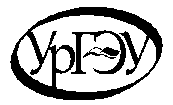 Минобрнауки РоссииФедеральное государственное бюджетное образовательное учреждение высшего образования«УРАЛЬСКИЙ ГОСУДАРСТВЕННЫЙЭКОНОМИЧЕСКИЙ УНИВЕРСИТЕТ»(УрГЭУ)8 Марта/Народной Воли ул., 62/45, г. Екатеринбург, 620144Телефон: 257-02-46. Факс: (343) 257-71-47E-mail: usue@usue.ruhttp:// www.usue.ruОГРН 1026605233753 ОКПО 02069214ИНН/КПП 6661003675 / 667101001ОКТМО 65701000______________№ ______________на № _______________от ____________________